29.12.2021	                                                                                                  №50 О денежном содержании  главымуниципального образования  Кислинский сельсоветВ соответствии с Законом Оренбургской области № 1611/339-IV-ОЗ от 10 октября 2007года «О муниципальной службе в Оренбургской области», постановлением Правительства Оренбургской Правительства  «О нормативах формирования расходов на оплату труда депутатов, выборных должностных лиц местного самоуправления, осуществляющих свои полномочия на постоянной основе, муниципальных служащих в бюджетах муниципальных образований Оренбургской области на 2022 год от  23.12.2021 года № 1263-пп», Устава муниципального образования  Кислинский сельсовет,  Совет депутатов решил:1.Установить состав денежного содержания главы муниципального образования  Кислинский сельсовет в размере:1.1.Месячный должностной оклад – 11500 рублей;1.2.Ежемесячную надбавку к должностному окладу за особые условия муниципальной службы в размере  100 процентов;1.3. Ежемесячная  надбавка  к должностному окладу за выслугу  лет - 30 процентов;1.4. Ежемесячное денежное поощрение в размере  40 % от должностного оклада;1.5. Выплата районного коэффициента;1.6.Премия за выполнение особо важных и сложных заданий и по результатам работы за квартал, полугодие и год -   в размере  не более месячного фонда оплаты труда;1.7.Единовременная выплата при предоставлении ежегодного  оплачиваемого отпуска в размере двух должностных окладов.2. Утвердить Положение о порядке и условиях выплаты премии за выполнение особо важных и сложных заданий и по результатам работы за  квартал, полугодие, год  и материальной помощи главе муниципального образования   Кислинский сельсовет  согласно приложению.3.Финансирование оплаты труда главы муниципального образования производить в пределах фонда оплаты труда, предусмотренного в бюджете муниципального образования на очередной финансовый год, утвержденном решением Совета депутатов.4.Признать утратившим силу решение Совета депутатов от  01.07.2016 года № 30 «О денежном содержании главы муниципального образования Кислинский сельсовет»,решение Совета депутатов №70 от 24.04.2018, решение Совета депутатов №96 от 29.12.2018, Решение Совета депутатов №97 от 29.12.2018, решение Совета депутатов №119 от 04.10.2019.5.Настоящее решение вступает в силу после  обнародования и распространяется на правоотношения, возникшие с 01 января  2021 года.Глава муниципального образования-                                    В.Л. Абрамов  Приложение                                                                 к решению Совета депутатов                                                                             от  г.  №  Положениео порядке и условиях выплаты премии за выполнение особо важных и сложных заданий и  по результатам работы  и материальной помощи  главе муниципального образования  Кислинский сельсовет1.Общие  положения1.1.Положение о порядке и условиях выплаты премии за выполнение особо важных и сложных заданий и по результатам работы за полугодие, за  год,  материальной помощи главе муниципального образования  Кислинский сельсовет  (далее – Положение) разработано в  соответствии с действующим законодательством Российской Федерации, Оренбургской области и устанавливает порядок выплаты:-премии за выполнение особо важных и сложных заданий и по результатам работы за  полугодие, за год;-материальной помощи.1.2.Настоящее Положение распространяется на главу муниципального образования Кислинский сельсовет, денежное содержание которого осуществляется из средств местного бюджета.1.3. Выплаты, установленные настоящим Положением выплачиваются за счет фонда оплаты труда, в пределах утвержденных ассигнований по смете.2.Премия за выполнение особо важных и сложных заданий и по результатам  работы за   квартал, полугодие, за год2.1. Премирование выборного должностного лица- главы муниципального образования производится в пределах средств оплаты труда аппарата управления и максимальными размерами не ограничивается.2.2. Премия за выполнение особо важных и сложных заданий выплачивается по итогам  работы за  квартал, полугодие   и по итогам работы за год.2.3.Премия  за выполнение особо важных и сложных заданий  может выплачиваться к профессиональному празднику.2.4.Основными показателями премирования являются:1) обеспечение  полноты сборов (не менее 90 %) закреплённых доходных источников муниципального бюджета;2) участие муниципалитета в областных и районных программах по развития села и его инфраструктуры;3) участие в разработке программ, проектов  нормативно- правовых актов направленных на улучшение социально – экономического положения в  Кислинском сельсовете (проведение энергетического обследования, по подготовке проекта Правил землепользования и застройки муниципального образования Кислинский сельсовет Асекеевского района Оренбургской области, смет капитального ремонта водопровода, на ремонт  внутрипоселковых  дорог); 4) качественное выполнение обязанностей, предусмотренных Уставом муниципального образования Кислинский сельсовет Асекеевского района Оренбургской области;5) укрепление материально-технической базы муниципалитета.Премия  начисляется пропорционально отработанному времени.3. Материальная помощьМатериальная помощь главе муниципального образования Кислинский сельсовет оказывается, в связи со смертью близких родственников, рождением ребенка, бракосочетанием, к юбилейным датам  по достижению пенсионного возраста 55 и 60 лет и Основанием для выплаты материальной помощи является распоряжение главы муниципального образования Кислинский сельсовет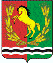 СОВЕТ ДЕПУТАТОВМУНИЦИПАЛЬНОГО ОБРАЗОВАНИЯ КИСЛИНСКИЙ СЕЛЬСОВЕТАСЕКЕЕВСКОГО РАЙОНА ОРЕНБУРГСКОЙ ОБЛАСТИчетвертого  созываРЕШЕНИЕ